Publicado en Madrid el 21/05/2020 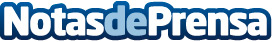 Últimas plazas de matriculación en Colegio CumbreEstá activo el proceso de matriculación en Colegio Cumbre, últimas plazas disponibles para el próximo curso escolar 2020/2021Datos de contacto:Álvaro GortizMatriculación en Colegio Cumbre951650484Nota de prensa publicada en: https://www.notasdeprensa.es/ultimas-plazas-de-matriculacion-en-colegio Categorias: Educación Madrid Cursos http://www.notasdeprensa.es